SDK接入常见技术问题一、安全支付插件1.支付插件反复弹出安装界面游戏接入的Amigo_Play.apk版本低于SDK包中Amigo_Play.apk版本。SDK升级或接入时须同时替换SDK包中libs/com.gionee.gsp.jar和assets/gionee/Amigo_Play.apk。2.出现“为了获得更安全和便捷的支付体验，请升级支付服务”，“下载”字样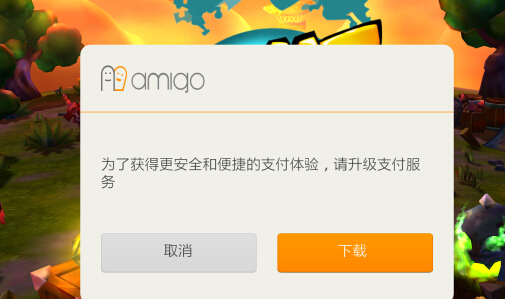 Amigo_Play.apk没有打包到游戏中。将游戏apk后缀改为zip，查看压缩包assets/gionee/目录下是否有Amigo_Play.apk。若无，请游戏确保在打包时将插件apk打包进去。3.支付插件不静默安装支付插件静默安装须满足：
a.游戏apk已用金立签名；
b.使用金立手机；c.申请了权限<uses-permission android:name="android.permission.INSTALL_PACKAGES" />。
d.Amigo_Play.apk放在以下目录下
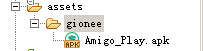 开发者只需关注c、d两点。因为开发者在上传apk后，Amigo后台会自动给apk签名。二、平台初始化1.提示初始化参数错误请检查平台初始化函数参数APIKey是否为后台申请的值。
三、账号登录1.Token验证成功什么状态验证接口返回的数据是json格式，如果里面不包含“r”参数或“r”值为0，则认为验证成功，否则验证失败。2.AmigoToken验证返回错误码1010"r":"1010","err":"tick format is error",AmigoToken格式错误。请将获取的Token不做任何处理，直接作为账号安全验证请求数据的body。"err":"no tick"：没有提供AmigoToken
"err":"must offer id":必须提供id参数
"err":"must offer ts": 必须提供ts参数
"err":"must offer nonce": 必须提供nonce参数
"err":"must offer mac": 必须提供mac参数
"err":"must offer Authorization": 必须提供Authorization头3.AmigoToken验证返回错误码1011a. "r":"1011","err":"app sig verify fail"游戏端与Amigo服务器生成的签名不一致，请验证mac签名算法是否正确。1）确认secretKey 使用申请的值2）确认AmigoToken签名是否正确方法：
使用参数：
String host = "id.gionee.com";
String port = "443";
String secretKey = "3990B23BBE6E4A12BEA4D59325E82B28";
String ts = "1411894798";
String nonce = "937DC049";
String method = "POST";
String uri = "/account/verify.do";  
得到结果：
IZXHWQtlYfeBley5FXJSOW6Mkzw=3）确认待签名字符串组装正确，包括ts,nonce,method,uri,host,port。组装示例："1414202175\n78DFA0D0\nPOST\n/account/verify.do\nid.gionee.com\n443\n\n"4）确认传输数据完整性，没有在传输前被截取。可以在传输前加log打印。5）将验证错误返回的wid字段值给账号服务端开发人员分析。 b. "r":"1011","err":"verify app-key fail"SecretKey不正确，须替换正确的SecretKeyc. "r":"1011","err":"tick is null"AmigoToken传值为null或AmigoToken严重超时被清理。须及时传登录成功后返回的toke作参数验证。d. "r":"1011","err":"greater than max tick verify times"不能多次校检，只能验证一次。e. 其他错误tick is timeout：生成的AmigoToken超时(5分钟超时)。appId is different : APIKey不统一timestamp is different : ts不统一nonce is different : nonce不统一
tick is timeout: 被验证的tick已经过期 若按以上步骤还是不能定位问题，请开发者提供服务器返回的wid参数给账号服务端开发人员分析。建议若有相应语言demo，先跑通demo，接入时换相应参数即可4.登录账号时toast提示“应用不存在”？请检查是否使用正确的APIKey。5.启动游戏会弹出两个登陆框？请确认登录接口在代码中只调用了一次，搜索关键字loginAccount。6.AmigoToken验证是否必须？ 可选，如果游戏注重账号安全须加上此步骤。7.token验证时收不到回复？请确认token验证请求已发送成功。四、支付订单创建1.创建订单的时候，希望增加自定义字段创建订单时可在notify_url后面添加?xxx=xxx来传递自定义参数(参数字符要符合url规范，特殊字符需要urlEncode编码)，例如：http://www.partner.com/notifyReceiver?param1=value1&param2=value2。自定义参数将在支付结果通知时通过URL原样传回给你们。2.创建订单时在notify_url参数后面添加了自定义参数，自定义参数需要参与签名吗？需要3.请求创建订单时有一个notify_url，开发者平台也配置了一个支付回调地址，请问到底是以哪一个为准？notifURL在代码中创建订单时可以设置，也可以后台配置，并以代码设置优先，代码中没有就用后台配置的。所以最好不要在创建订单的时候写死，如果创建订单notify地址写死了，后台配置的就无效了。4.订单商品名称哪里设置CP创建订单时的subject参数即为商品名称，需在代码中设置，无后台设置。详情可搜索开发文档“subject”字段。 5.创建支付订单里面的player_id可以自定义么？创建支付订单所用的player_id不能自定义，必须是登陆成功后获取的playerId。6.订单号超过32个字符，怎么办？2.1.7版本将优化增加到64位7.ASCII升序是什么？参考代码在哪？ASCII升序即按字母升序排序（如果第一个字母相同，按第二个字母排序，依次类推），代码请参考Amigo_Play_Server_Demo中PayUtil.wrapCreateOrder函数8.创建订单时返回”请求参数格式错误“检查参数是否符合文档定义，所有参数都是以字符串类型提交。a) 所有参数都是字符串类型，特别注意total_fee、deal_price、deliver_type、submit_time、expire_time字段值都需转换为String类型。b) submit_time、expire_time格式为yyyyMMddHHmmss，即：年月日小时分钟秒20091227091010，且expire_time > submit_timec) out_order_no 数字、字母及半角的符号“-”、“_”、“|”构成，32个字符以内，要确保订单号的唯一性，不能重复d) subject  商品名称，32个字符以内，不能含有半角“+”、“&”或特殊字符集9.创建订单时返回"status":"400010004","description":"签名错误,信息校验失败"游戏生成签名与Amigo服务器生成签名不一致。1.核对下签名算法是否有问题。RSASignature.sign(signContent, privateKey, CharEncoding.UTF_8);signContent："DDFDAEC3DBF544DD99EB9F508B4299050.011201405280000001元宝201410241522030.01";privateKey："MIICdwIBADANBgkqhkiG9w0BAQEFAASCAmEwggJdAgEAAoGBAJZJoM3tJzf96lejbCsQsCgnMAdLtyvf9ZkflExjEUuQ1O7g+OuWc4ZrvtE+coWZmUt2IjYkws63XAbFt/aMEHu/qerp3g/Mn1Y+tVFVbsME+hqhTVknOtt7kv+ZyVymHXZEBvzlTQXiybUDXkRqvvu+hO/+4BhS6fNmuggYpbTnAgMBAAECgYBhIABOVT+NTgnOzYywYD6YFItTi7k7H6fnZ6M9oqCgx171ams0Ra0vaB6Pt93nPZb2T8hYWXWUhqdwsQLs0SQs9+91881Nu1JE1nPAyeQKWv0t6Ol8BavecvEGUcJPXJ1/zZFU7r+s3pdz7OnQV2b77VhZiLsaQsmrxLPALdeTkQJBAMSxDuQymonH0q9KbMAgZ/c7ZraQhc1erf8eb6ni+3eXoJkJBlYsFmp+zFxo6gfj8N8nl0sV1sD3g2HwcUTOimsCQQDDmpG0uqTmAGJryfZOp8YB3VqhTZfFf1xcXQGNkUsaNXFpLMd5O4haRlL4FiROenVucYd0VU4eZIOi33CkYdZ1AkEAjxxUvWykTIN7o9b+8XuiqZwqy8Kz2A1/hBRdIrroRMeqLi8G0UQauzmu773WKg+LfpKL3jHxo01z5prPj0TIKQJBAJl5BMv2Cf4A3ThPnXd3gg/iewLG28d1N6Wsv9Qw5Olqd1KbdON1R3X1aZIH5XLB+LOwViR77jBAk1xOzpXbwiUCQDX4cj4IWy6brwCFFOkcqY23veDTIB8vXC2Kg//Kv1vUJ41DM82/Ga7fBAqCgTHSow3QlByoMFokAxmkU6Zc5EE=";得到sign：K6azhShnDUTCCOUaxWPF2FzxESWRTd2Akm/xQFoJqG+zIG7FpNXGkni8qHEMukSMcfOpeRiD/Mt9eefoyNyA92Iq15zY6iaWv9ZquyuvqEkg5Dkq2JeSv9wTTjcLCuLsNkwumxdYB1pBspUu+gy+v5agKwqpRSEMzt0r5QMj0G8=2.检查拼装待签名字符串内容signContent格式是否正确。规则：将参数值按照参数名（不包括sign、player_id字段）按字母顺序排序，再将参数值直接连接，拼装待签名内容signContent：“api_key值”+“deal_price值”+“deliver_type值”+“out_order_no值”+“subject值”+“submit_time值”+“total_fee值”注意：拼接的字符串无&连接，只是参数值连接无需参数名。注意：这个接口是只要传了的参数都要加密。10.创建订单时商品名参数 subject如果是英文，创建订单成功，如果是中文的话会返回 "status":"400010004","description":"签名错误,信息校验失败"http请求需设置成utf8 格式。 httpclient可以这样设置
httpClient.getParams().setParameter(HttpMethodParams.HTTP_CONTENT_CHARSET, "UTF-8"); httpconnection可以这样设置
conn.getOutputStream().write(body.getBytes(CharEncoding.UTF_8));isr = new InputStreamReader(conn.getInputStream(), CharEncoding.UTF_8); 五、启动收银台1.代码混淆后无法启动收银台如果你的apk有代码混淆，请添加以下忽略信息：-keep public class * extends android.os.IInterface                          
-keep public class * extends android.os.Binder -keep class com.youju.statistics.**{*;}2.支付窗口在部分非金立手机上无法调起请先确认只是在部分非金立机型上（手机系统需是Android 4.0.0及以上）无法调起，若出现此问题，请开发者帮忙抓下log并录制下视频给金立同学分析。3.调用支付时，客户端一直loading此问题跟网络有关，请开发者帮忙抓下log给金立同学分析。4.调起收银台，提示“订单不存在”可能是下面的情况：没有成功创建订单，找不到订单信息；请求参数与创建的订单不匹配(注意submit_time参数，需要与创建订单提交的一致)，找不到已创建的订单信息。按下面步骤排除：1、打印服务器创建订单返回的参数，检查游戏的服务器创建订单是否成功；2、比较启动收银台所用参数值与创建订单时是否一致（包括api_key、out_order_no、submit_time）。3、确保服务器创建订单成功后才调起客户端收银台。5.用户连续点击，调起多个支付订单游戏可以加一个创建订单loading或者控制订单生成间隔。可设置一个时间间隔，在这个时间间隔内使点击不处理任何事情。6.点击支付窗口外围，支付窗口消失。sdk目前设计如此，后续版本做调整。7.在支付窗口界面按home键退出后，再次进入游戏支付窗口消失？SDK考虑到安全问题，设计如此。后续版本会做调整。8.账号登录后，进入收银台，还是弹出登录框1．  必现出现，检查启动收银台的3个参数api_key、out_order_no、submit_time是否传值正确。2．  概率出现，检查服务器的创建订单号是否成功，成功后才启动收银台9.支付框弹起后返回，悬浮小图标消失。新游接入使用了userId做唯一标识，应该是用playerId。10.第一次启动收银台后直接返回，再次启动收银台，收银台不弹出， 悬浮按钮不显示。 多点几次“Amigo安全插件”无响应？目前payEnd回调不是在ui线程中完成。游戏需要在ui线程中完成的事情请用handler来处理。11.调起收银台，提示“订单不存在”可能是下面的情况：1没有成功创建订单，找不到订单信息；2请求参数与创建的订单不匹配(注意submit_time参数，需要与创建订单提交的一致)，找不到已创建的订单信息。按下面步骤排除：1、打印服务器创建订单返回的参数，检查游戏的服务器创建订单是否成功；2、比较启动收银台所用参数值与创建订单时是否一致（包括api_key、out_order_no、submit_time）。3、确保服务器创建订单成功后才调起客户端收银台。12.悬浮按钮-充值，选择银行卡一键支付方式，选择充值金额然后立即充值，跳转至银行卡界面，再左上角返回，则弹出充值已处理，一直在无限自动查询界面，无法返回游戏。 此问题是易宝支付通道出现问题时，一直查询不到结果，就会轮询约2分钟（1+5+10+30+60），给人感觉是一直在无限查询界面。在2.2.0版本已经做了处理：当这个支付通道出现问题时，仅轮询16秒（1+5+10）后消失。六、支付结果通知1.金立后台的订单配置在那里写的？开发者平台->游戏联运->我的Key->找到 ，自己写notify地址。可随时更改，更改立即生效2.支付时提示“订单已完成支付！网络信号异常，请联系商户或稍后查询！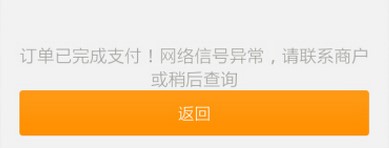 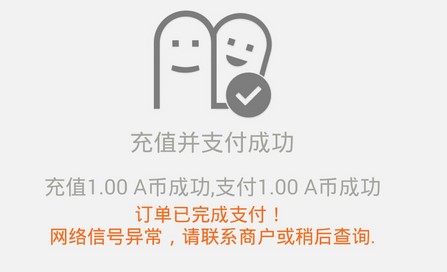 Amigo账户充值成功后，没有收到商户“success”字符串返回。
按以下顺序排查：1.创建订单的服务器notify地址是否通
2.确认游戏服务器收到支付结果通知
3.确认收到支付通知后有返回纯“success”字符串
4.确认返回的纯“success”字符串正确性，无引号，前后无空格、换行符或其他字符
5.开发者提供异常订单号给金立支付服务器同学一起分析。3.支付结果通知中user_id=null是否正常。正常，user_id是为兼容老版本而保留，新版本已无作用 4.收到支付结果通知，签名验证不通过1.确保使用申请的PublicKey2.检查待验签字符串拼接格式是否正确：拼接待验签数据规则：按照key的字母升序排序，以“key=value”形式用“&”拼接待验签内容checkContent：“api_key键=api_key值”+“&”+“close_time键=close_time值”+“&”+“create_time键=create_time值”+“&”+“deal_price键=deal_price值”+“&”+“out_order_no键=out_order_no值”+“&”+“pay_channel键=pay_channel值”+“&”+“submit_time键=submit_time值”+“&”+“user_id键=user_id值”
示例：api_key=7EBF116B7DC847C4A109F51C858320E4&close_time=20141024182157&create_time=20141024182003&deal_price=0.01&out_order_no=201410241819461369&pay_channel=100&submit_time=20141024182003&user_id=null3.检查验签算法是否正确七、其他问题：1.u3d游戏引擎在登录时报错"gionee/gn_component_config.json找不到"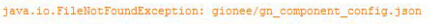 目前解决办法：将com.gionee.gsp.jar文件解压，把jar包里面assets目录下全部资源复制到项目的assets目录下.2.金立sdk更新后找不到 logout接口了 ，这正常吗？如何切换账号？正常，新版此接口已去掉。账号切换使用登录接口mGnCommplatform.loginAccount(mActivity, Constants.LOGIN_REQUEST_CODE, false ,new IGnUiListener() {将第三个参数改为false即可实现。3.demo 的支付 是 真实扣费吗？是的4.playerid是32位的么？区分大小写么？是32位，区分大小写5.如何升级SDK？下载最新sdk，下载地址：http://dev.game.gionee.com/help/sdk.html替换 Amigo_Play.apk及com.gionee.gsp.jar6.SDK中使用什么签名算法？AmigoToken验证使用HMAC-SHA1签名创建订单使用RSA签名7.游戏中部分字体显示不全？把现在游戏里面使用的字体打包到apk里面。 8.悬浮按钮-帮组，提问题一栏输入问题内容及信息，点击提交，无任何提交反馈提示对未上线游戏的反馈，服务器会不做处理，等游戏正式上线后功能会正常。9.返回商户类型不匹配单机网游类型弄错了,申请单机参数接入网游SDK10.在支付的时候提示订单信息不存在没拿CP订单去请求或者时间错了或者是apiKey错了11. 支付与创建订单用户不是同一个人弄错了userId, 仔细照着文档，执行下单流程。下单不要发错参数了。12魅族某些机型手机调不起支付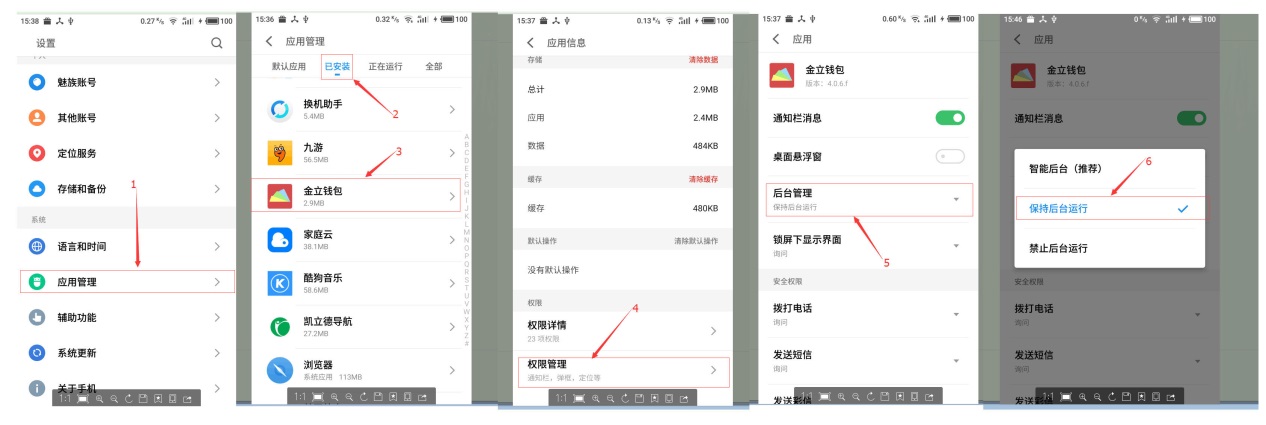 13.调起收银台，点home键回游戏，游戏一直加载。按下home键没有回调，下单成功后，关闭对话框，再调起支付，具体参见demo实现。14.充值ip限制。42.121.105.125
42.121.105.141 15.下单的时候提示订单已存在。不要用相同的订单号来请求下单。16.游戏加了金立签名和金立签名的签名信息如下。证书指纹:MD5: B4:97:92:A5:68:7B:64:14:92:E1:0A:29:15:2F:74:54
SHA1: 1B:B8:B4:F4:6E:AF:C2:A0:6A:46:BA:68:FD:8D:E5:43:A5:C6:5C:BD
SHA256: C2:D9:92:C8:A4:CD:A2:EE:D5:5F:69:35:7D:67:59:93:78:78:E9:A0:F0:B6:29:52:4E:88:AA:81:ED:65:F8:02签名算法名称: SHA1withRSA版本: 3。17.微信调不起支付但属于正常情况。1.微信账号在其它手机登录，被迫下线的这种情况    2.之前其它手机限制支付启动，也调用不了字段名属性是否必填说明api_key字符串必填申请创建该支付订单的APIKeyout_order_no字符串必填商户订单号，与创建支付订单请求时相同submit_time字符串必填订单提交时间，格式为yyyyMMddHHmmss。与创建支付订单的“submit_time”字段是同一个值。